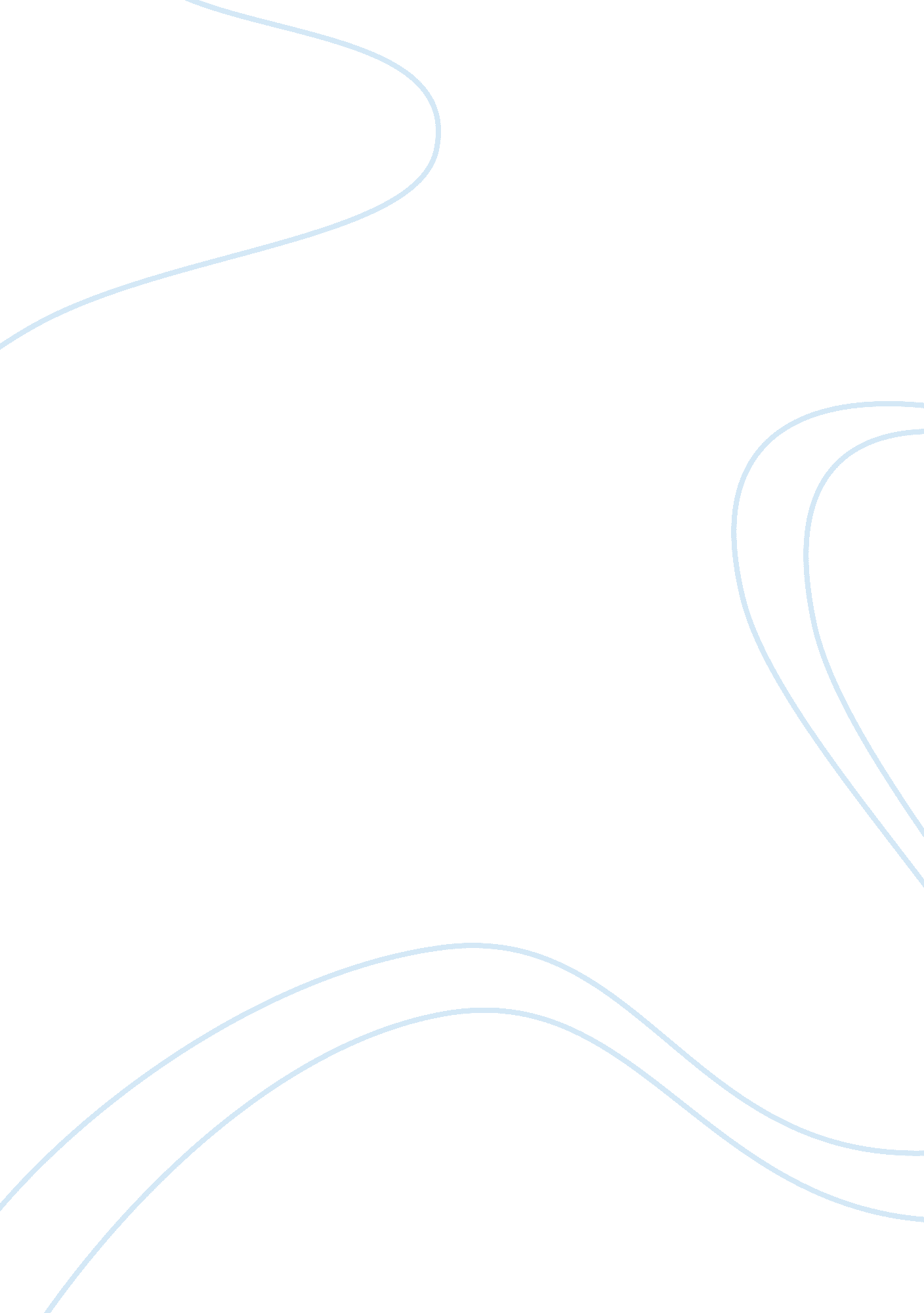 Week4 presentationHistory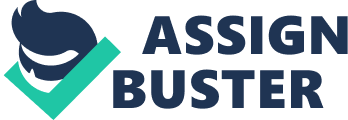 Challenges of Urbanization in the late 19th and early 20th Centuries Two particular groups of people who benefitted fromreform and what they wanted 
Since the end of the 19th century, there have been various reforms made in the legislation of various countries especially United States of America. A good example is the sixteenth amendment of May 15th 1913, which gave the United States’ government authority to collect taxes on any income irrespective of which source it came from. This reform benefited most farmers and business owners who owned property since most of them had limited amounts of income. This helped such people because before the amendment, tax had been placed on property irrespective of the amount of income the property brought in and most people who owned property were farmers and businessmen 
Why it took so long (from 1870 to 1913) for the Constitution to be amended? 
There are various reasons why it took a long period for the American constitution to be amended from 1870 to 1913. However, the main reason was the fact that senators were elected by governors indirectly instead of being directly elected to the senate by the United States citizens. This slowed down the amendment process since senators enacted laws that benefited themselves and governors who had elected them to the senate instead of protecting the interest of the ordinary American citizen. This can be proved by the fact that amendments to the United States of America constitution practically began after the amendment in 1913 where power to elect the senate was left to the American citizens. 
Two Reforms that took the Christian Approach and what these reformers did 
One reform that took the Christian approach in the United States of America between the late 19th century and 20th century is the 18th amendment that was adopted in 1919. This was a law reform that banned the sale, consumption, buying, and importing alcoholic beverages. This reform took a Christian approach since alcohol made people behave in an unethical manner. The second reform that was based on the Christian approach was abortion, which was enacted in many states. Christianity also prohibits abortion hence such a reform was supported by most citizens. 
Two Reforms that took the Socialist approach what these reformers did 
The 19th amendment that was adopted in 1920 in the United States of America is a good example of American reforms that took the socialistic approach. This amendment provided for the right of women to vote in any election involving the government. This is considered a socialistic approach since it meant that women would vote for people who would fight for their needs in the legislature hence good governance. Another example of a reform that took a socialistic approach was the17th amendment that provided that senators would be elected by citizens from their state. This provided good governance since it meant that senators would have to work hard to ensure they are kept in office by the citizens who elected them. 